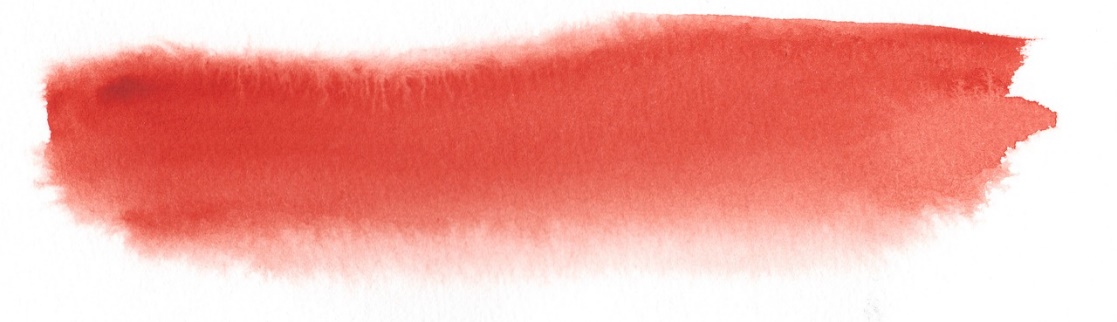 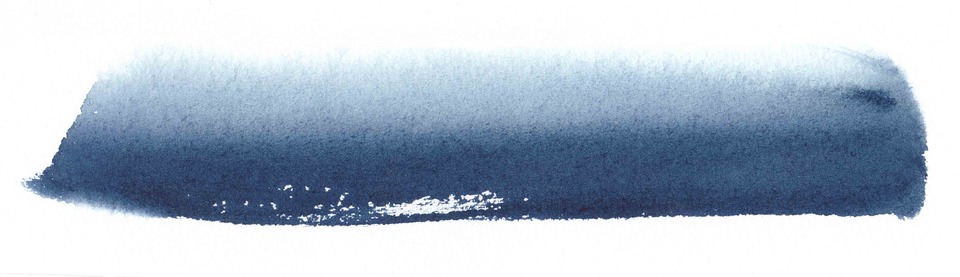 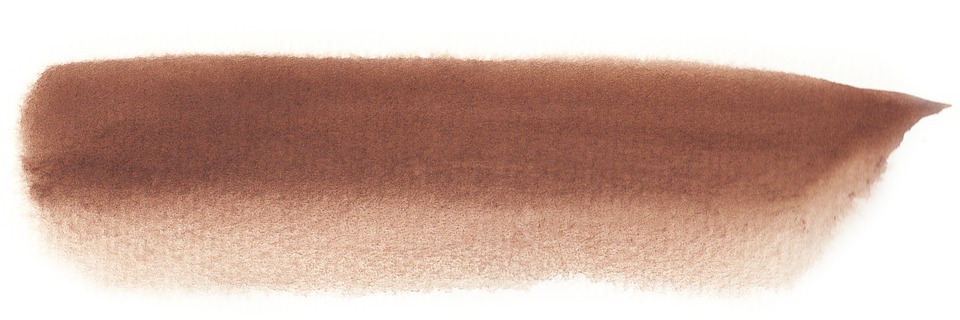 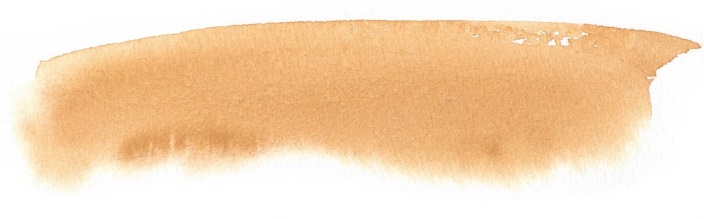 JanuaryJanuaryJanuaryJanuaryJanuaryJanuaryJanuarySMTWTFS12345678910111213141516171819202122232425262728293031FebruaryFebruaryFebruaryFebruaryFebruaryFebruaryFebruarySMTWTFS1234567891011121314151617181920212223242526272829MarchMarchMarchMarchMarchMarchMarchSMTWTFS12345678910111213141516171819202122232425262728293031           April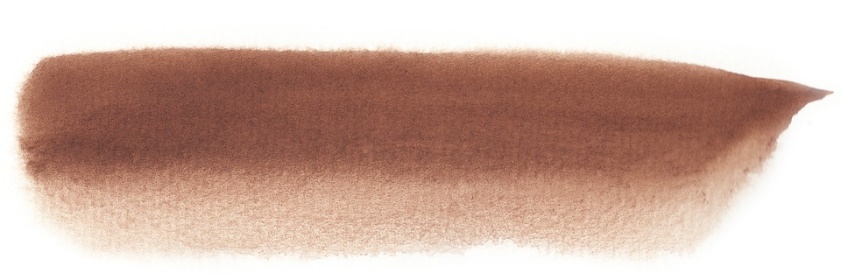            April           April           April           April           April           AprilSMTWTFS123456789101112131415161718192021222324252627282930May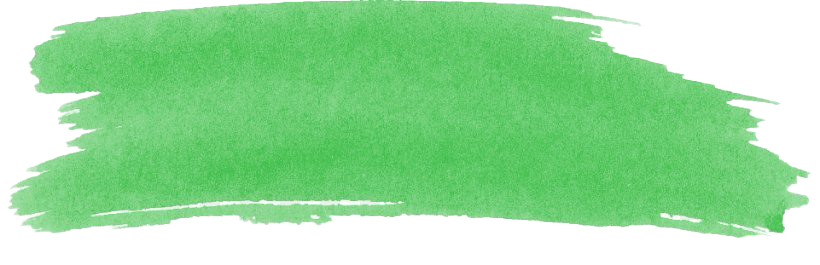 MayMayMayMayMayMaySMTWTFS12345678910111213141516171819202122232425262728293031June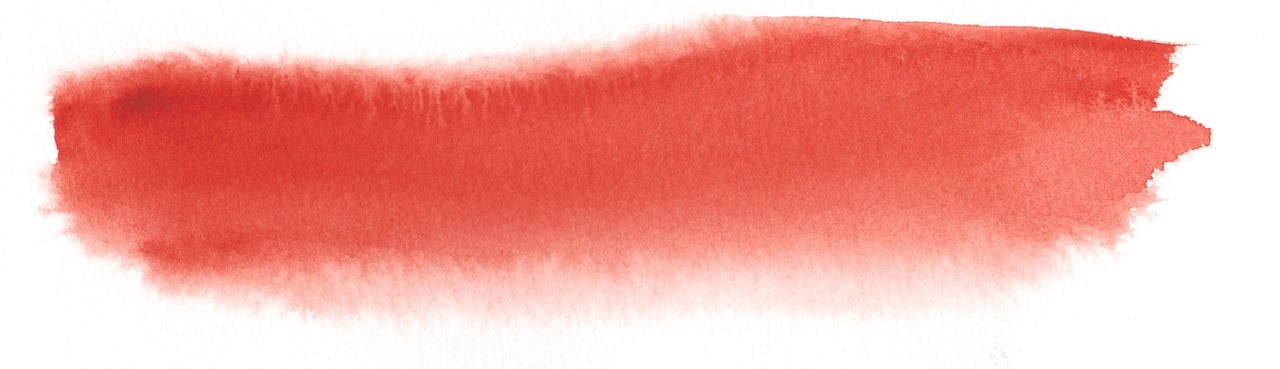 JuneJuneJuneJuneJuneJuneSMTWTFS123456789101112131415161718192021222324252627282930July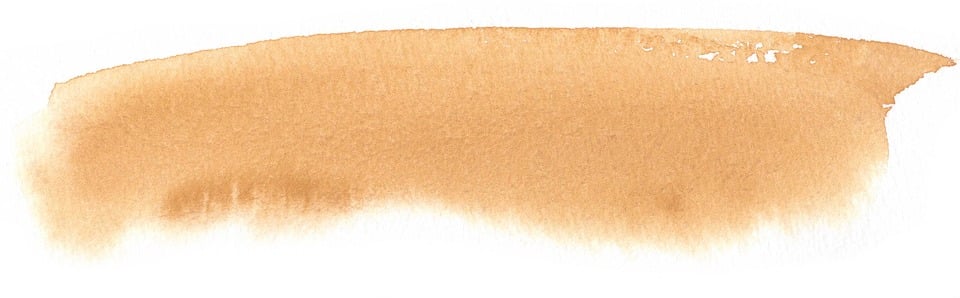 JulyJulyJulyJulyJulyJulySMTWTFS12345678910111213141516171819202122232425262728293031AugustAugustAugustAugustAugustAugustAugustSMTWTFS12345678910111213141516171819202122232425262728293031SeptemberSeptemberSeptemberSeptemberSeptemberSeptemberSeptemberSMTWTFS123456789101112131415161718192021222324252627282930OctoberOctoberOctoberOctoberOctoberOctoberOctoberSMTWTFS12345678910111213141516171819202122232425262728293031November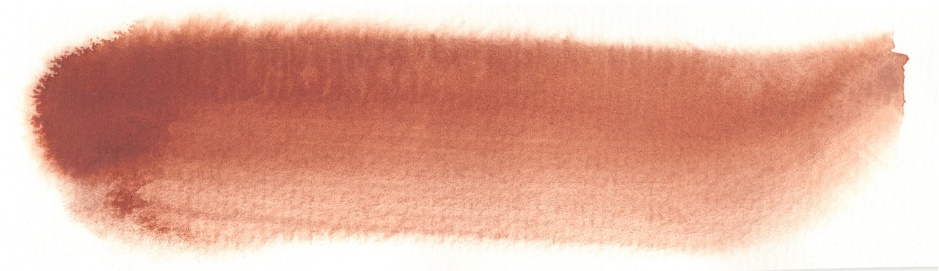 NovemberNovemberNovemberNovemberNovemberNovemberSMTWTFS123456789101112131415161718192021222324252627282930DecemberDecemberDecemberDecemberDecemberDecemberDecemberSMTWTFS12345678910111213141516171819202122232425262728293031